Reference Number: SC/EMS/A-SRI LANKA STANDARDS INSTITUTION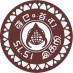 ISO 14001:2015 ENVIRONMENTAL MANAGEMENT SYSTEM CERTIFICATION SCHEMEPRE-ASSESSMENT QUESTIONNAIREINSTRUCTIONSThe SLSI will ensure the confidentiality of all the information furnished by the applicant in this questionnaire. This information is only disclosed to the designated assessors who are required to sign a confidentiality agreement.  The names of these assessors and a copy of their confidentiality agreement will be sent to the applicant prior to assessment.Please tick () the relevant box given under each question.Upon completion of the questionnaire, it shall be returned to the Systems Certification Division of the Sri Lanka Standards Institution with the documented information maintained by the organization.FOR COMPLETING THE QUESTIONNAIREA separate questionnaire shall be completed for each location for which certification is required.It is not necessary to repeat information in detail if it is contained in the applicant’s Environmental documentation but reference to the documentation l must be made.The SLSI will ensure the confidentiality of all the information furnished by the applicant in this questionnaire. This information is only disclosed to the designated assessors who are required to sign a confidentiality agreement. Please tick the relevant box given under sub clause 1.3 and clauses from 2 to 9.If the space provided is not adequate, please attach an extra sheet.The completed questionnaire shall be returned to the Director, Systems Certification, SLSI with supplementary information if any.PRE-ASSESSMENT QUESTIONNAIRE 1.0      COMPANY PROFILE		1.1 	Name of the Applicant:……………………………………………………………………………………………………………………………… Scope  of EMS certification:	.………………………………………………………………………………………………….……………………………..…………………………………………………………………………………………………………………………Does your company hold QMS/OHSAS/ISO 22000/HACCP/GMP Systems Certification? Yes/NO	 (if yes, Please specify standard, scope of certification)		ISO 9001   				                 OHSAS 18001		ISO 22000/HACCP 				     GMP        	Scope of certification for ISO 9001:	……………………………………………………………………………………………………………………………….	Scope of certification for OHSAS 18001: N/A	………………………………………………………………………………………………….…………………………………………………………………………………………………………………………………………………………….	Scope of certification for ISO 22000/HACCP/ GMP: N/A	………………………………………………………………………………………………………………………………………………………………………………………………………………………………………………………………Any other (please specify):  Green Label, CE Mark ………………………………………………………………………………………………………………………………GENERAL1.2.1	OrganizationPlease attach an organization chart of the company and mention the activity/activities including name(s) of management.Number of employeesTotal: Management level:Operational level involved in Environmental  Management : 	1.2.3	Liaison officer	a. NomineeName:                           	Designation: Telephone Number:                             	Facsimile No.: 		    e-mail:  b.  Deputy :Name :                         	Designation : Telephone Number :	Facsimile No.: 	 e-mail : 	1.2.4	WORKING HOURSFrom 06:00 to 14:00From 14:00 to 22:00From 22:00 to 06:00From 07:30 to 16:30ENVIRONMENTAL ACTIVITIES & LEGAL COMPLIANCE1.3.1	Environmental aspects and impacts     of any activities, products and services	(Please arrange in significant order). Indicate the sites/locations where such activities performed /products and services provided.		Please refer the aspect evaluation attachment		………………………………………………………………………………………		………………………………………………………………………………………		………………………………………………………………………………………		………………………………………………………………………………………		………………………………………………………………………………………The management of aspects and impacts of the activities, products and services (Please attach a brief process flow chart)	Please refer the attached process flow chart Environmental regulations involved ……………………………………………………………………………………………………………………………………………………………………………………………………………………………………………………………………………………………………………………………………………………………………………………….…Is Environmental Protection License (EPL) available		(Please indicate the validity period and attach a copy of EPL) 	 …………………………………………………………………………………………………………………………………………………………………………………………………………………………………………………………………………………………………………………………………………………………………………………	1.3.5 Environmental regulations related to activities, products and services.          (Please specify the legal requirements and activities, products and services           involved).………………………………………………………………………………………………………………………….…………………………………………………………………………………………………………………………….……………………………………………………………………………………………………………………………      SRI LANKA STANDARDS INSTITUTIONISO 14001:2015 ENVIRONMENTAL MANAGEMENT SYSTEM CERTIFICATION SCHEMEContext of the organizationUnderstanding the organization and its context  Yes        NoHas the organization determined the external and internal issues that are relevant to its purpose and that affect its ability to achieve the intended outcomes of its environmental management system?Has such issues include the environmental conditions being affected by or capable of affecting the organization ?  Understanding the needs and expectations of interested parties	Has the organization determined the following?               	   Yes       No     the interested parties that are relevant to the environmental management system.the relevant needs and expectations(requirements) of these interested parties .Which of these needs and expectations become its compliance obligations?Determining the scope of the environmental management system                    Yes       NoHas the organization determined the boundaries and applicability of the environmental management system to establish its scope?When determining this scope, has the organization considered the following?the external and internal issues referred to in Clause 4.1 of the ISO 14001 : 2015 Standard.the compliance obligations referred to in Clause 4.2 of the ISO 14001 : 2015 Standard.its organizational units, functions and physical boundaries.its activities , products and services.Its authority and ability to exercise control and influence.		Does all activities, products and services of organization included in  the scope of its environmental management system?Is the scope of the organization’s environmental management system, and is it maintained as documented information and be available to interested parties ?Environmental management system 											  Yes        NoHas the organization established, implemented, maintained and continually improved the environmental management system, including the processes needed and their interactions,      in accordance with the requirements of the ISO 14001 : 2015 Standard to achieve intended outcomes including enhancing environmental performance?Has the organization considered the knowledge gained in understanding the organization and its context (4.1) and understanding the needs and expectations of interested parties (4.2) when establishing the environmental management system?Leadership Leadership and commitmentHas the top management demonstrated leadership and commitment with respect to the environmental management system by :  Yes       Notaking accountability for the effectiveness of the environmental management system?ensuring that the environmental policy and environmental objectives are established and are compatible with the context and strategic direction and the context of the organization?ensuring the integration of the environmental management system requirements into the organization’s business processes?ensuring that the resources needed for the environmental management system are available?communicating the importance of effective environmental management and of conforming to the environmental management system requirements?ensuring that the environmental management system achieves its intended outcomes?  directing  and  supporting  persons  to  contribute  to  the  effectiveness  of  the  environmental management system?promoting improvement?supporting other relevant management roles to demonstrate their leadership as it applies to their areas of responsibility? Environmental PolicyHas the top management established, implemented and maintained an environmental policy that within the defined scope of environmental management system: Yes       No is appropriate to the purpose and context of the organization, including the nature ,scale and environmental impacts of its activities ,products and services?provides a framework for setting environmental objectives?includes a commitment(s) to the protection of the environment, including prevention of pollution and other specific commitment to the relevant to the context of the organization :  includes a commitment to fulfill its complianceobligations: includes a commitment to continual improvement of the environmental management system to enhance environmental performance?Is the environmental policy :maintained as documented information?communicated within the organization?made available to interested parties? Organizational roles, responsibilities and authorities  Yes       NoHas the top management ensured that the responsibilities and authorities for relevant roles are assigned and communicated within the organization?Has the top management assigned the responsibility and authority for :ensuring that the environmental management system conforms to the   requirements of the ISO 14001 : 2015 Standard?reporting on the performance of the environmental management system, including environmental performance ,to top management?Planning4.1 Actions to address risks and opportunitiesGeneralHas the organization established, implemented and maintained The process(es) needed to meet the requirements in 6.1.1 to 6.1.4				   of the ISO 14001 : 2015 Standard?When planning for the environmental management system, has the organization considered the issues referred to in  Clause 4.1  the requirements referred to in 4.2the scope of environmental management system and determined the risks and opportunities related to its environmental aspects (6.1.2) and compliance obligations(6.1.3)and other issues and requirements identified in 4.1and 4.2 of the ISO 14001 : 2015 Standard that need to be addressed to:   Yes         Nogive assurance that the environmental management system can achieve its intended outcomes?prevent or reduce undesired  effects, including the potential for external environmental conditionsto affect the organization?achieve continual   improvement?Within the scope of  the environmental management system, has the organization determined potential emergency situations, including those that can have an environmental impact?Has the organization maintained documented information of itsrisks and opportunities that need to be addressed?Process(es) needed in 6.1.1 to 6.1.4 to the extent necessary to have confidence they are carried out as planned?Environmental Aspects Within the defined scope of the environmental management system, has the organization determined environmental aspects of its  activities, products and services that it can control and those that it can influence, and their associated environmental impacts, considering a life cycle perspective?When determining environmental aspects, Has the 	organization taken into accountChange, including planned or new developments, and New or modified activities, products and services:Abnormal conditions  and reasonably foreseeable	Emergency situations?Has the organization established criteria to determinesignificant  environmental aspects ?Has the organization  determined those aspects that have or can Have a significant  environmental impact by usingestablished criteria ?	Does the organization communicate its significant  environmentalAspects among various levels and functions of the organizations appropriate?Has the organization maintained documented information of its:environmental aspects and associated environmental impacts;criteria used to determine its significant environmentalaspects ;significant environmental aspectsCompliance obligations4.3.1 Has the organization Determine and have accesses to the compliance obligations related to its environmental aspects;Determine how these compliance obligations apply to the organization;Take these compliance obligations into account when establishing, implementing, maintaining and continuallyimproving its environmental management system	Has the organization maintained documented information        Of its compliance obligations? Planning action4.4.1  Has the organization plan to take actions to address its:significant environmental aspects;compliance obligations;	risks and opportunities identified in 6.1.1;			How to  integrate and implement the actions into its      environmental management system processes(clauses 6.2,7,8 and 9.1 or other business processes;evaluate the effectiveness of these actions.	Has the organization consider its technological options 		and its financial operational and business requirements when planning these actions? Environmental objectives and planning to achieve them          	Environmental objectives  Yes       NoHas the organization established environmental objectives at relevant functions and levels ,taking into account the organization’s significant environmental aspects and associated compliance obligations, and considering its risks and opportunities?Are the environmental objectives :Consistent with the environmental policy?measurable?(if practicable)monitored?communicated?updated as appropriate?Has the organization maintained documented information on the environmental objectives?Planning to achieve Environmental objectivesWhen planning how to achieve its environmental objectives, has the organization determined :what will be done?what resources will be required?who will be responsible?                                                                          when it will be completed?how the results will be evaluated including indicators 		for monitoring progress toward achievement of 		its measurable environmental objectives (9.1.1)?                                4.6.2 Has the organization considered how actions                                            to achieve its  environmental objectives can be                                          integrated into the organization’s business 	                                         processes.			Support5.1Resources5.1.1GeneralHas the organization determined and provided the resources needed for the   establishment, implementation, maintenance and continual improvement of the environmental management system, CompetenceHas the organization :  Yes       Nodetermined the necessary competence of person(s) doing work under its control that affects its environmental performance and its ability to fulfill its compliance obligations?ensured that  these  persons  are  competent  on  the  basis  of  appropriate  education,  training, or experience?determined training needs associated with its environmental aspects and its environmental management system? where applicable, taken actions to acquire the necessary competence, and evaluate the effectiveness of the actions taken?retained appropriate documented information as evidence of competence?AwarenessHas the organization ensured that persons doing work under the organization’s control are aware of :   Yes         Nothe environmental policy?the significant environmental aspects and related actual orpotential environmental impacts associated with their work?their contribution to the effectiveness of the environmental management system, including the benefits of enhanced environmental  performance?the implications of not conforming with the environmental management system requirements, including not fulfilling the organization’s compliance obligations?CommunicationHas the organization established, implemented and maintained the processes needed for internal and external communications relevant to the environmental management system, including : 												Yes          Noon what it will communicate?when to communicate?with whom to communicate?how to communicate?		When establishing its communication process(es),has the organizationTake into account its compliance obligations;Ensure that environmental information communicated is consistent                                   with information generated within the environmental management		       system, and is reliable .                          	Has the organizationrespond to relevant communications on its                         	environmental management system ?Has the organization retained documented information 		as evidence of its communications, as appropriate.Internal communicationHas the organizationa.  Internally communicated information relevant to the environmental management system among the various levels and functions of the organization, including changes to the environmental management system,as appropriate;b. Ensured its communication process(es) enables persons doing work under              		    the organization’s control to contribute to continual improvement.External communicationDoes the organization externally communicated information relevant  to the environmental management system,as established by the organization’s communication process(es) and as required by its compliance obligations? Documented informationGeneralDoes the organization’s environmental management system include :   Yes          Nodocumented information required by this International Standard?documented information determined by the organization as being necessary for the effectiveness of the environmental management system?Creating and updatingWhen creating and updating documented information, has the organization ensured appropriate :identification and description (e.g. a title, date, author, or reference number)?format (e.g. language, software version, graphics) and media (e.g. paper, electronic)?review and approval for suitability and adequacy?Control of documented informationHas the documented information required by the environmental management system and by the ISO 14001 : 2015 Standard been controlled to ensure :it is available and suitable for use, where and when it is needed?it is adequately protected (e.g. from loss of confidentiality, improper use, or loss of integrity)?For the control of documented information, has the organization addressed the following activities, as applicable? distribution, access, retrieval and use ;storage and preservation, including preservation of legibility ;control of changes (e.g. version control) ;retention and disposition.Has the documented information of external origin determined by the organization to be necessary for the planning and operation of the environmental management system been identified as appropriate, and controlled?6.0 OperationOperational planning and controlHas the organization established , implemented , controlled and maintained the processes needed to meet environmental management system requirements, and to implement  the actions identified in Clause 6 of the ISO 14001 : 2015 Standard), by :  Yes       Noestablishing operating criteria for the processes?Implementing control of the processes, in accordance with theoperating criteria?Has the organization controlled the planned changes and                                    reviewed the consequences of unintended changes, taking action to mitigate any adverse effects, as necessary?Has the organization ensured that outsourced processes are controlled or influenced? Has the organization ensured that type and extent of control or       influence to be applied to the processes defined within the environmental management system? Consistant with a life cycle perspective, has the organization,Established controls, as appropriate, to ensure that its environmental requirement(s) is (are)addressed in the design and development process for the product or service, considering each life cycle stage?Determined its environmental requirement(s) for the procurement of products and services as appropriate?Communicated its relevant environmental requirement(s)to external providers, including contractors?Considered the need to provide information about potential significant environmental impacts associated with the transportation or delivery, use, end of life treatment and final disposal of its products and services? Has the organization maintained documented information to the extent necessary to have confidence that the processes have been carried out as planned?Emergency preparedness and response		Has the organization established implemented and maintained the process(es) needed to prepare for and respond to potential emergency situations identified in 6.1.1?Has the organization:Prepared to respond by planning actions to prevent or mitigate adverse environmental impacts from emergency situations?Responded to actual emergency situations?Taken action to prevent or mitigate the consequences of emergency situations, appropriate to the magnitude of the emergency and the potential impact?Periodically test the planned response actions, wherePracticable?Periodically review and revise the process(es) and Planned response actions , in particular after the occurrence of emergency situations or tests?Provided relevant information and training related to emergency preparedness and response ,as appropriate, to relevant interested parties, including persons working under control? Has the organization maintained documented information to the extent necessary to have confidence that the process(es) is (are) carried out as planned?7.0 Performance evaluation7.1Monitoring, measurement, analysis and evaluationGeneral							  Yes      NoHas the organization monitored ,measured, analysed and evaluate its environmental performance?Has the organization determined what needs to be monitored and measured?the methods for monitoring, measurement, analysis and evaluation , as applicable, to ensure valid results?The criteria against which the organization will evaluate its environmental performance , and appropriate indicators?when the monitoring and measuring shall be performed?when the results from monitoring and measurement shall be analysed and evaluated?Has the organization ensured that calibrated or verified monitoring and measurement equipment is used and maintained, as appropriate?Has the organization evaluated the environmental performance and the effectiveness of the environmental    management system?Has the organization communicated relevant  environmental performance information both internally and externally, as identified in its communication process(es) and as required by its compliance obligations?Has the organization retained appropriate documented information as evidence of the monitoring, measurement, analysis and evaluation results?Evaluation of complianceHas the organization established ,implemented and maintained the process(es) needed to evaluate fulfillment of its compliance obligations? Has the organization determined the frequency that compliance will be evaluated?Evaluated compliance and take action if needed?Maintained knowledge and understanding of its compliance status?Has the organization retained documented information as evidence of the compliance evaluation result(s)?Internal auditDoes the organization conduct internal audits at planned intervals to provide information on whether the environmental management system :conforms to :   Yes         Nothe organization’s own requirements for its environmental management system?the requirements of this International Standard?is effectively implemented and maintained?Internal audit programme8.1.1 Has the organization : established, implemented and maintained an internal audit programme(s) including the frequency, methods, responsibilities, planning requirements and reporting, of its internal audits?When establishing the internal audit programme ,the organization shall take into consideration the environmental importance of the processes concerned, changes affecting the organization, and the results of previous audits?Has the organizationdefined the audit criteria and scope for each audit?selected auditors and conducted audits to ensure objectivity and the impartiality of the audit process?ensured that the results of the audits are reported to relevant management?retained documented information as evidence of the implementation of the audit programme and the audit results?   Management reviewGeneral  Yes       NoDoes the top management review the organization’s environmental management system, at planned intervals, to ensure its continuing suitability, adequacy, effectiveness ?Is the management review include consideration of:the status of actions from previous management reviews?Changes in1.  external and internal issues that are relevant to the environmental management system;2. the needs and expectations of interested parties,  including compliance obligations;3.  its significant environmental aspects;4.  risks and opportunities;the extent to which environmental objectives have been achieved?Information on the organization’s environmental performance , including trends in nonconformance and corrective actions;?Monitoring and measurement results?Fufilment of its compliance obligations?Audit results?the adequacy of resources?relevant communication(s) from interested parties, including complaints;opportunities for continual improvement?Do the outputs of the management review include :Conclusions on the continuing suitability, adequacy and effectiveness of the environmental management system;decisions related to continual improvement opportunities;decisions related to any need for changes to the environmental management system ,including resources;actions, if needed, when environmental objectives have not been achieved;opportunities to improve integration of the environmental management system with other business processes, if needed?Any implications for the strategic direction of the organization;                                                 Has the organization retained documented information as evidence of the results of management reviews?9.0 Improvement 9.1 General Has the organization determined and selected opportunities for improvement (9.1,9.2 and 9.3) and implemented necessary actions to achieve the intended outcomes of its environmental management  system;9.2Nonconformity and corrective actionWhen a nonconformity occurs, does the organization :react to the nonconformity and, as applicable : Yes       Notake action to control and correct it?deal with the consequences, including mitigating adverse environmental impacts?evaluate the need for action to eliminate the causes of the nonconformity, in order that it does not recur or occur elsewhere, by :reviewing the nonconformity?determining the causes of the nonconformity?determining if similar nonconformities exist, or could potentially occur?implement any action needed?review the effectiveness of any corrective action taken?make changes to the environmental management system,   if necessary?Are the corrective actions appropriate to the significance of the effects of the nonconformities encountered, including the environmental impact(s)?Has the organization retained documented information as evidence of :the nature of the nonconformities and any subsequent actions taken?the results of any corrective action?Continual improvement  Yes       NoHas the organization continually improved the suitability, adequacy and effectiveness of the environmental management system to enhance environmental performance?